INDICADOR MENSUAL DE LA ACTIVIDAD INDUSTRIALDURANTE MAYO DE 2021(Cifras desestacionalizadas)El INEGI informa que el Indicador Mensual de la Actividad Industrial (IMAI) aumentó 0.1% en términos reales en el quinto mes de 2021 respecto al mes previo, con base en cifras desestacionalizadas. Indicador Mensual de la Actividad Industrial a mayo de 2021Series desestacionalizada y de tendencia-ciclo (Índice base 2013=100)Fuente: INEGI.Por componentes, la Construcción creció 2%; la Generación, transmisión y distribución de energía eléctrica, suministro de agua y de gas por ductos al consumidor final 1.3% y la Minería avanzó 1%; en tanto que las Industrias manufactureras disminuyeron 0.7% durante mayo de este año frente al mes inmediato anterior con cifras ajustadas por estacionalidad. En su comparación anual, la Producción Industrial se incrementó 36.6% en términos reales en el mes en cuestión. Por sectores de actividad económica, las Industrias manufactureras fueron mayores en 48.3%, la Construcción en 45.9%, la Minería en 9.2% y la Generación, transmisión y distribución de energía eléctrica, suministro de agua y de gas por ductos al consumidor final ascendió 8.8 por ciento. Indicador Mensual de la Actividad Industrial durante mayo de 2021Cifras desestacionalizadasNota:    	La serie desestacionalizada del Indicador Mensual de la Actividad Industrial se calcula de manera independiente a la de sus componentes.Fuente: INEGI.Nota al usuarioLa Tasa de No Respuesta en la captación de las Encuestas Económicas que se consideraron para la integración del Indicador Mensual de la Actividad Industrial (IMAI) como son: la Encuesta Nacional de Empresas Constructoras (ENEC) y la Encuesta Mensual de la Industria Manufacturera (EMIM) en mayo de 2021, registraron porcentajes apropiados de acuerdo con el diseño estadístico de las muestras; así como la captación de la Estadística de la Industria Minerometalúrgica (EIMM) y los registros administrativos que difunde el Instituto.Para las actividades petroleras, de energía, gas y agua se incluyen los registros administrativos provenientes de las Empresas y Unidades del Estado que se recibieron oportunamente vía correo electrónico y captación por internet, lo que permitió la generación de estadísticas con niveles altos de cobertura y precisión estadística, para su integración en el IMAI en el mes de referencia.Se anexa Nota TécnicaPara consultas de medios y periodistas, contactar a: comunicacionsocial@inegi.org.mx o llamar al teléfono (55) 52-78-10-00, exts. 1134, 1260 y 1241.Dirección de Atención a Medios / Dirección General Adjunta de Comunicación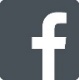 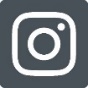 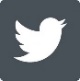 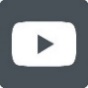 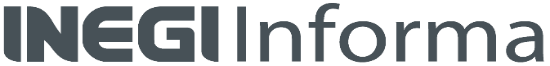  NOTA TÉCNICAINDICADOR MENSUAL DE LA ACTIVIDAD INDUSTRIALDURANTE MAYO DE 2021(Cifras desestacionalizadas)Principales resultadosCon base en cifras desestacionalizadas, el Indicador Mensual de la Actividad Industrial (Minería; Generación, transmisión y distribución de energía eléctrica, suministro de agua y de gas por ductos al consumidor final; Construcción, y las Industrias manufactureras) aumentó 0.1% en términos reales en mayo de 2021 respecto al mes previo.Indicador Mensual de la Actividad Industrial a mayo de 2021Series desestacionalizada y de tendencia-ciclo (Índice base 2013=100)Fuente: INEGI.Por sectores de actividad económica, la Construcción creció 2%; la Generación, transmisión y distribución de energía eléctrica, suministro de agua y de gas por ductos al consumidor final 1.3% y la Minería avanzó 1%; en tanto que las Industrias manufactureras descendieron 0.7% durante mayo de este año frente al mes inmediato anterior con cifras ajustadas por estacionalidad.Minería a mayo de 2021Series desestacionalizada y de tendencia-ciclo (Índice base 2013=100) Fuente: INEGI.Generación, transmisión y distribución de energía eléctrica, suministro de agua y de gas por ductos al consumidor final a mayo de 2021Series desestacionalizada y de tendencia-ciclo (Índice base 2013=100)Fuente: INEGI.Construcción a mayo de 2021Series desestacionalizada y de tendencia-ciclo (Índice base 2013=100)Fuente: INEGI.Industrias manufactureras a mayo de 2021Series desestacionalizada y de tendencia-ciclo (Índice base 2013=100)Fuente: INEGI.Cifras originales Indicador Mensual de la Actividad Industrial por subsector de actividad, durante mayoP/ de 2021(Variación porcentual real respecto al mismo periodo del año anterior)P/ Cifras preliminares.Nota: Es importante mencionar que la comparación de las cifras en términos anuales está influida por efecto estadístico ya que a finales de marzo de 2020, por el estado de emergencia sanitaria originada por el COVID-19, se suspendieron varias actividades industriales.Fuente: INEGI.Nota al usuarioLa Tasa de No Respuesta en la captación de las Encuestas Económicas que se consideraron para la integración del Indicador Mensual de la Actividad Industrial (IMAI) como son: la Encuesta Nacional de Empresas Constructoras (ENEC) y la Encuesta Mensual de la Industria Manufacturera (EMIM) en mayo de 2021, registraron porcentajes apropiados de acuerdo con el diseño estadístico de las muestras; así como la captación de la Estadística de la Industria Minerometalúrgica (EIMM) y los registros administrativos que difunde el Instituto.Para las actividades petroleras, de energía, gas y agua se incluyen los registros administrativos provenientes de las Empresas y Unidades del Estado que se recibieron oportunamente vía correo electrónico y captación por internet, lo que permitió la generación de estadísticas con niveles altos de cobertura y precisión estadística, para su integración en el IMAI en el mes de referencia.Por otra parte, se informa que las cifras desestacionalizadas y de tendencia-ciclo pueden estar sujetas a revisiones importantes debido al impacto inusual derivado de la emergencia sanitaria del COVID-19. La estrategia seguida por el INEGI ha sido revisar de manera particular cada serie de tiempo y analizar la necesidad de incluir algún tratamiento especial (outliers) en los modelos de ajuste estacional para los meses de la contingencia. Lo anterior con el objetivo de que los grandes cambios en las cifras originales no influyan de manera desproporcionada en los factores estacionales utilizados.Nota metodológicaCon el fin de proporcionar información estadística que permita un conocimiento amplio y oportuno sobre el comportamiento del sector industrial se elabora el Indicador Mensual de la Actividad Industrial (IMAI) que mide la evolución real de la actividad productiva.Los datos mensuales del IMAI están disponibles desde enero de 1993 y se expresan en índices de volumen físico con base fija en el año 2013=100, los cuales son de tipo Laspeyres, publicándose índices mensuales, índices acumulados y sus respectivas variaciones anuales.Su cobertura geográfica es nacional e incorpora a los sectores económicos: 21. Minería; 22. Generación, transmisión y distribución de energía eléctrica, suministro de agua y de gas por ductos al consumidor final; 23. Construcción y 31-33. Industrias manufactureras y sus subsectores de acuerdo con el Sistema de Clasificación Industrial de América del Norte 2013 (SCIAN), alcanzando una representatividad del 97% del valor agregado bruto del año 2013, año base de los productos del SCNM.Es importante destacar que la mayoría de las series económicas se ven afectadas por factores estacionales. Éstos son efectos periódicos que se repiten cada año, y cuyas causas pueden considerarse ajenas a la naturaleza económica de las series, como son las festividades, el hecho de que algunos meses tienen más días que otros, los periodos de vacaciones escolares, el efecto del clima en las estaciones del año, y otras fluctuaciones estacionales, por ejemplo, la elevada producción de juguetes en los meses previos a la Navidad, provocada por la expectativa de mayores ventas en diciembre.En este sentido, la desestacionalización o ajuste estacional de series económicas consiste en remover estas influencias intra-anuales periódicas, debido a que su presencia dificulta diagnosticar o describir el comportamiento de una serie económica al no poder comparar, adecuadamente, un determinado mes con el inmediato anterior.Analizar la serie desestacionalizada ayuda a realizar un mejor diagnóstico y pronóstico de su evolución ya que permite identificar la posible dirección de los movimientos que pudiera tener la variable en cuestión, en el corto plazo. Las series originales se ajustan estacionalmente mediante el paquete estadístico X-13ARIMA-SEATS. Para conocer la metodología se sugiere consultar la siguiente liga:https://www.inegi.org.mx/app/biblioteca/ficha.html?upc=702825099060Asimismo, las especificaciones de los modelos utilizados para realizar el ajuste estacional están disponibles en el Banco de Información Económica, seleccionando el icono de información  correspondiente a las “series desestacionalizadas y de tendencia-ciclo” del Indicador Mensual de la Actividad Industrial.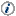 Para la elaboración de las cifras originales del Indicador, se siguen los conceptos, criterios metodológicos, clasificadores y datos fuente que se emplean en los cálculos anuales y trimestrales del Producto Interno Bruto (PIB). Asimismo, incorpora los lineamientos internacionales sobre contabilidad nacional, que se han establecido por las Naciones Unidas (NU), la Organización para la Cooperación y Desarrollo Económicos (OCDE), el Banco Mundial (BM), el Fondo Monetario Internacional (FMI), y la Comisión Europea; dichas recomendaciones se encuentran difundidas en el Manual del Sistema de Cuentas Nacionales 2008 (SCN2008),  el Manual de Cuentas Nacionales Trimestrales 2017  (CNT 2017) editado por el Fondo Monetario Internacional, las Recomendaciones Internacionales para el Índice de Producción Industrial 2010 de Naciones Unidas y el Manual sobre medidas de precios y volumen en cuentas nacionales publicado por la Eurostat.Los cálculos de corto plazo se alinean con las cifras anuales de las Cuentas de Bienes y Servicios, aplicando la técnica Denton a nivel de clase de actividad económica, evitando que se interpreten de diferente manera resultados que pueden diferir por su grado de cobertura o por la fecha de su disponibilidad, pero nunca en su base conceptual.Se calculan índices de volumen físico para 345 clases de actividad económica del SCIAN2013, y por tipo de industria, formal, informal, artesanado y bienes para procesamiento. Dichas clases integran los 29 subsectores de actividad económica publicados. La metodología se puede consultar en la siguiente liga:https://www.inegi.org.mx/contenidos/programas/imai/2013/doc/met_imai.pdf Las principales fuentes de información para este indicador son las Encuestas en Establecimientos y en Hogares elaboradas por el INEGI: la Encuesta Mensual de la Industria Manufacturera (EMIM); la Encuesta Nacional de Empresas Constructoras (ENEC) y la Encuesta Nacional de Ocupación y Empleo (ENOE); los Índices Nacionales de Precios al Consumidor (INPC) y al Productor (INPP); los Registros Administrativos y las Estadísticas Económicas y Sociales compiladas por el Instituto: Industria Minerometalúrgica, Programa de la industria manufacturera, maquiladora y de servicios de exportación (IMMEX), Registro administrativo de la industria automotriz de vehículos ligeros; datos proporcionados por cámaras y asociaciones de productores, organismos y empresas públicas y privadas, entre otras fuentes de información.Los datos que se presentan en este documento amplían la información que actualmente difunde el INEGI, la cual continuará generándose como parte de los resultados del SCNM, y se da a conocer en la fecha establecida en el Calendario de difusión de información estadística y geográfica y de Interés Nacional.Las series del IMAI pueden ser consultadas en la sección PIB y Cuentas Nacionales de México y en el Banco de Información Económica (BIE), en la página en Internet del Instituto https://www.inegi.org.mx.ConceptoVariación % respecto al mes previoVariación % respecto a igual mes de 2020Indicador Mensual de la Actividad Industrial0.136.6Minería1.09.2Generación, transmisión y distribución de energía eléctrica, suministro de agua y de gas por ductos al consumidor final1.38.8Construcción2.045.9Industrias Manufactureras(-)  0.748.3Sector / SubsectorMayoEne-MayIndicador Mensual de la Actividad Industrial Indicador Mensual de la Actividad Industrial 36.49.921Minería8.90.9211Extracción de petróleo y gas 2.8(-)    1.4212Minería de minerales metálicos y no metálicos, excepto petróleo y gas42.015.4213Servicios relacionados con la minería 2.3(-)    7.422Generación, transmisión y distribución de energía eléctrica, suministro de agua y de gas por ductos al consumidor final8.7(-)    2.5221Generación, transmisión y distribución de energía eléctrica9.3(-)    3.8222Suministro de agua y suministro de gas por ductos al consumidor final6.61.823Construcción45.08.5236Edificación 55.98.9237Construcción de obras de ingeniería civil2.9(-)    1.6238Trabajos especializados para la construcción 51.316.731-33Industrias manufactureras48.015.0311Industria alimentaria 3.20.8312Industria de las bebidas y del tabaco 62.720.3313Fabricación de insumos textiles y acabado de textiles248.038.7314Fabricación de productos textiles, excepto prendas de vestir79.023.4315Fabricación de prendas de vestir 242.817.1316Curtido y acabado de cuero y piel, y fabricación de productos de cuero, piel y materiales sucedáneos434.927.2321Industria de la madera 61.314.3322Industria del papel 33.57.5323Impresión e industrias conexas 50.411.1324Fabricación de productos derivados del petróleo y del carbón 7.618.7325Industria química 5.1(-)    2.6326Industria del plástico y del hule 81.125.5327Fabricación de productos a base de minerales no metálicos 49.719.0331Industrias metálicas básicas 26.810.9332Fabricación de productos metálicos 78.124.4333Fabricación de maquinaria y equipo 66.322.1334Fabricación de equipo de computación, comunicación, medición y de otros equipos, componentes y accesorios electrónicos 31.217.2335Fabricación de accesorios, aparatos eléctricos y equipo de generación de energía eléctrica53.324.2336Fabricación de equipo de transporte 322.039.2337Fabricación de muebles, colchones y persianas190.935.7339Otras industrias manufactureras 44.010.6